1#include <stdio.h>#include <stdlib.h>int main(){    int days, years, weeks;    days= 1343;    years = days/365;    weeks = (days % 365)/7;    days = days- ((years*365) + (weeks*7));    printf("Years: %d\n", years);    printf("Weeks: %d\n", weeks);    printf("Days: %d \n", days);    return 0;}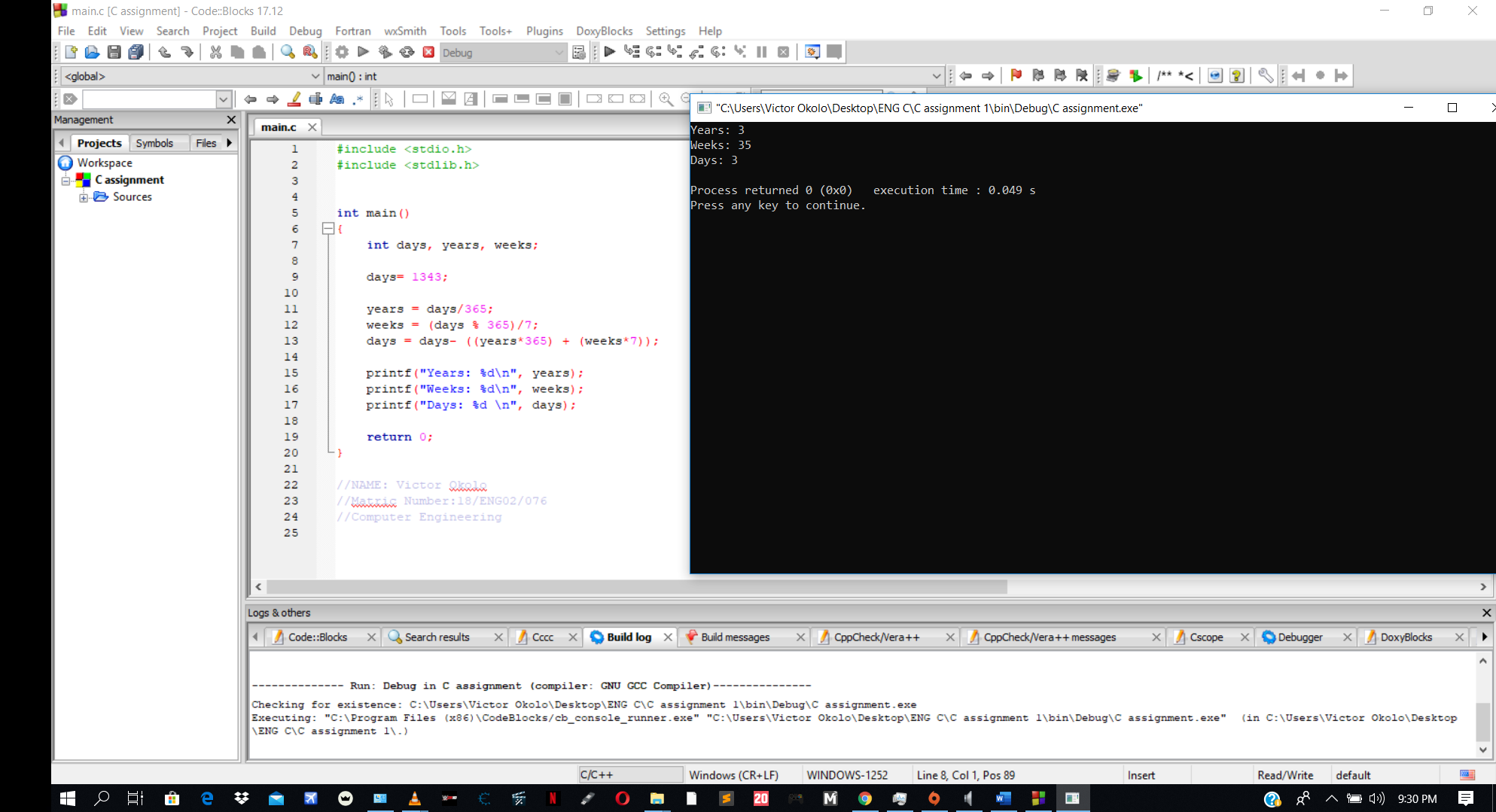 2#include <stdio.h>#include <stdlib.h>#include <math.h>int main(){	float x1, y1, x2, y2, distance;	printf("Input x1: ");	scanf("%f", &x1);	printf("Input y1: ");	scanf("%f", &y1);              printf("Input x2: ");	scanf("%f", &x2);	printf("Input y2: ");	scanf("%f", &y2);	distance = ((x2-x1)*(x2-x1))+((y2-y1)*(y2-y1));	printf("Distance between the two points: %.4f", sqrt(distance));	printf("\n");	return 0;}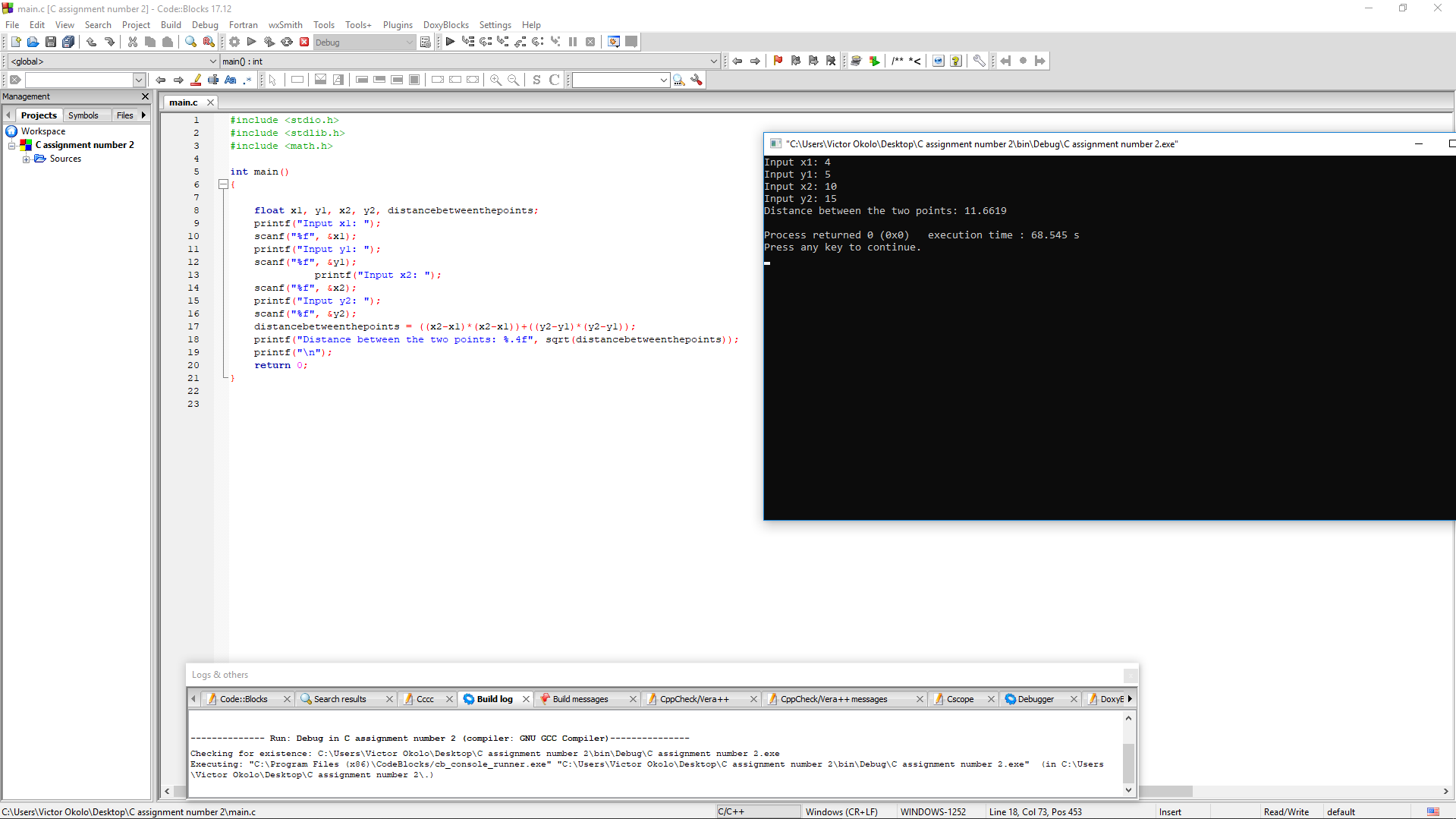 3#include <stdio.h>#include <stdlib.h>int main() {	float  x, y, z, P, A;    printf("\nLength of first side: ");    scanf("%f", &x);    printf("\nLength of second side: ");    scanf("%f", &y);    printf("\nLength of third side: ");    scanf("%f", &z);    if(x < (y+z) && y < (x+z) && z < (y+x))     {	 P = x+y+z;	printf("Triangle can be formed");	 printf("\nPerimeter  = %.1f\n", P);    }    else    {    	printf("Not possible to create a triangle..!");	}}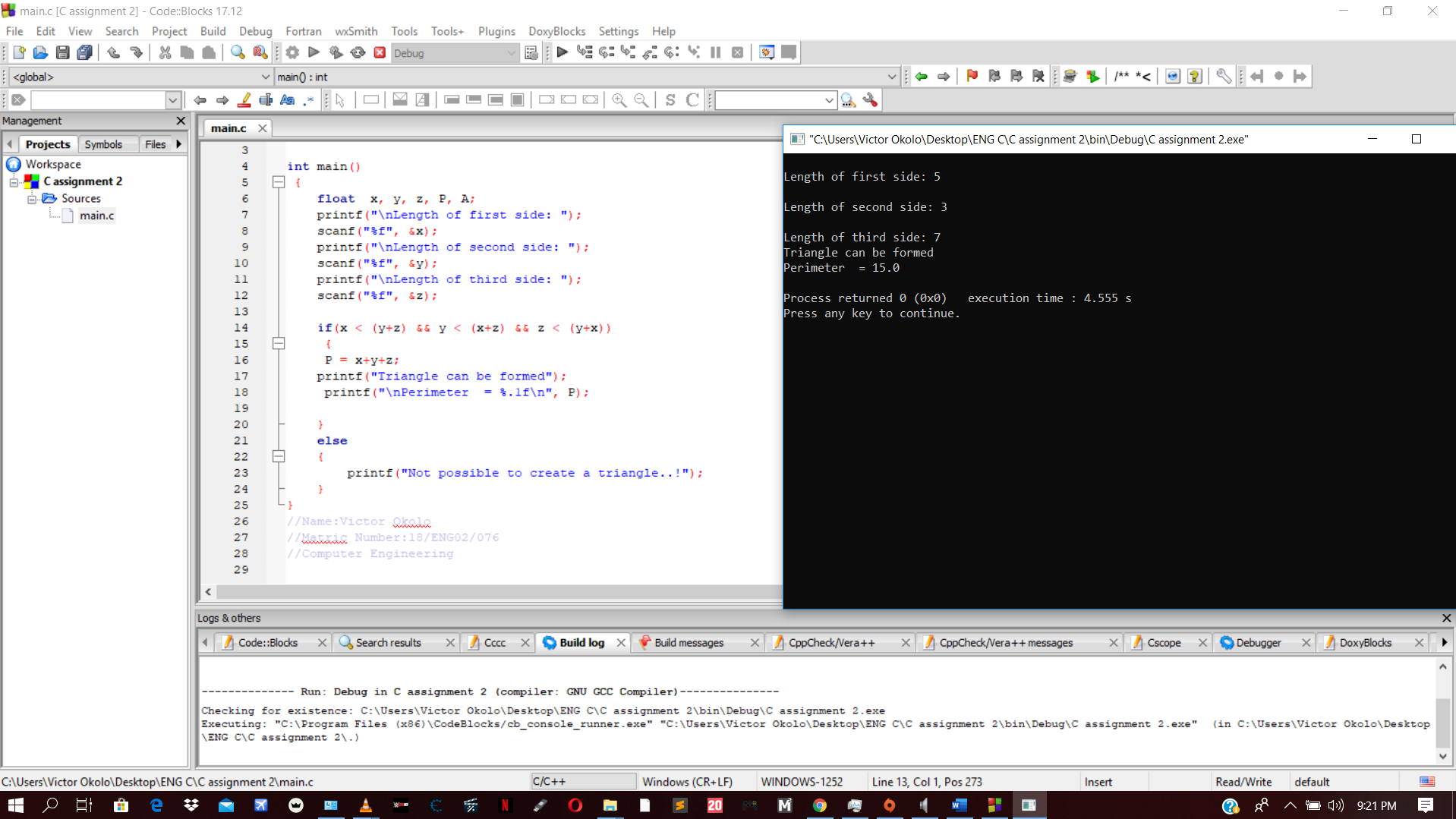  4#include <stdio.h>#include <stdlib.h>int main(){	int age;	int cnt_baby=0,cnt_school=0,cnt_adult=0;	int count=0;	while(count<20)	{		printf("Enter person's age [%d]: ",count+1);		scanf("%d",&age);		if(age>=0 && age<=4)			cnt_baby++;		else if(age>=5 && age<=17)			cnt_school++;		else			cnt_adult++;		count++;	}	printf("Still a baby: %d\n",cnt_baby);	printf("Still in School: %d\n",cnt_school);	printf("Adult life: %d\n",cnt_adult);	return 0;}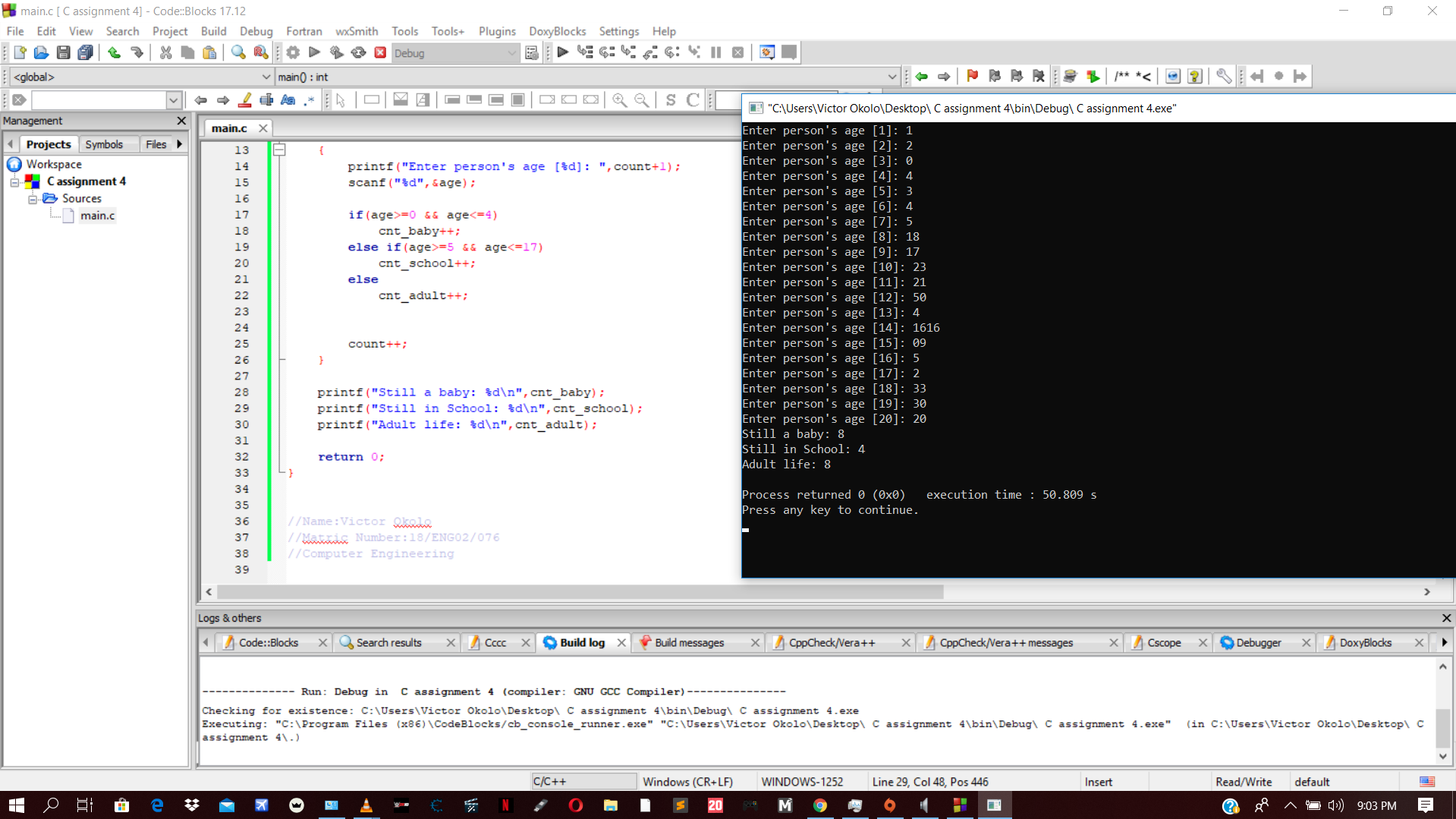 5#include <stdio.h>#include <stdlib.h>#include <time.h>int main(){    int random_genNo=0,count=0,num;    int stime;    long ltime;    ltime = time(NULL);    stime = (unsigned) ltime/2;    srand(stime);    random_genNo=rand()%100;    while(1)    {        count+=1;        printf("\n\nGuess a number from (0 to 100): ");        scanf("%d",&num);        if(random_genNo==num){            printf("Congratulations, you have guessed the correct number.");            break;        }        else if(random_genNo<num){            printf("Generated number is less than the number you entered, try again...");        }        else if(random_genNo>num){            printf("Generated number is greater than the number you entered, try again...");        }        if(count==7){          printf("\n\n You have exhausted your attempts, BAD LUCK !!!\n");            break;        }    }    return 0;}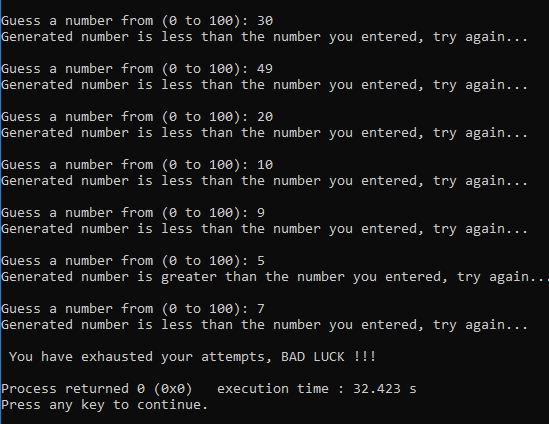 